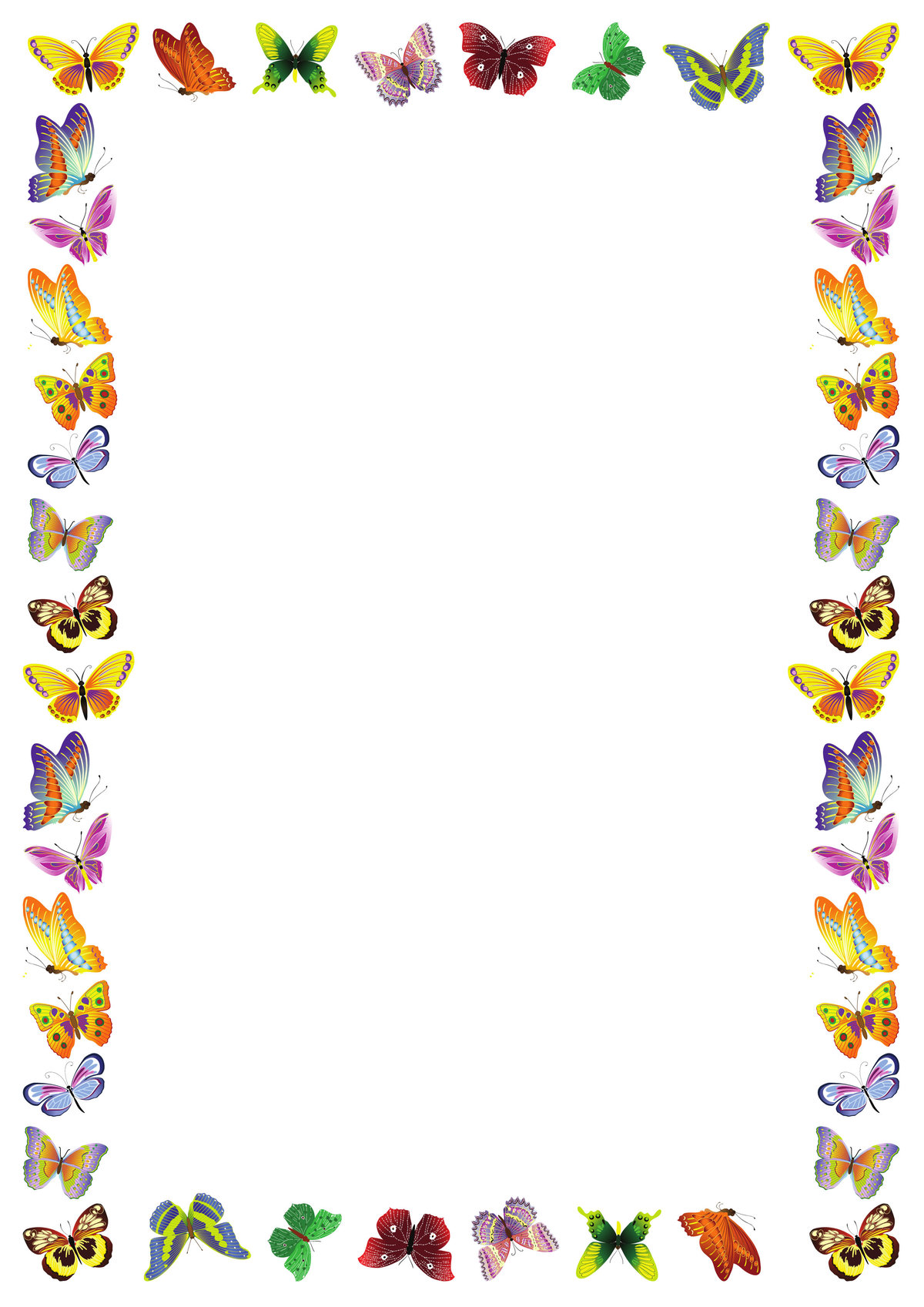 Муниципальное автономно дошкольное образовательноеучреждение детский сад №134 города ТюмениСЦЕНАРИИ СПЕКТАКЛЯ«Глупый мышонок»                                                                  Выполнила: педагог                                                          первой квалификационной категории                                                           Саркисова Ольга Андреевна	Тюмень, 2020 годОборудование: костюмы для героев сказки “О глупом мышонке”, декорации, магнитофон.Действующие лица:Ведущий - взрослый Дети: Мышь-мама, мышонок, утка и утята, жаба и лягушата, лошадь и жеребята, свинья и поросята, курица и цыплята, Щука, кошка.Драматизация сказки " О глупом мышонке".ВЕДУЩИЙ:Все ребятушки затихли,Колокольчики звенят.Это сказка к нам стучится,И порадует ребят.(Звучит песня: «Оле Лукое». Мышь стелет колыбель. Подходит к играющему Глупому Мышонку, берет и укладывает в колыбель.)ВЕДУЩИЙ:(Мышь укладывает Мышонка в колыбельку и поправляет одеяло.Появляется Рассказчик).Мы расскажем про мышонка,про капризного ребенкаЖил да был малыш-мышонок,
Капризуля – просто жуть!(Мышонок пытается выбраться из колыбельки.)Мышонок (капризно)Не хочу я спать нисколько!Мама-мышь снова укладывает Мышонка.МЫШЬ:(ласково)Спи, мышонок, замолчи.
Дам тебе я хлебной корки
И огарочек свечи.
(снова начинает петь колыбельную)
Баю-баю, мой мышонок…Мышонок опять выглядывает из колыбельки.МЫШОНОК (капризно)Голосок твой слишком тонок.
Лучше, мама, не пищи,
Ты мне няньку поищи!РАССКАЗЧИКПобежала мышка-мать –
Стала Утку в няньки звать.(На сцену под музыку важно выходит Утка с утятами (танцуют танец -Утят) МЫШЬ Приходи к нам, тетя Утка,
Нашу детку покачать!(Садится возле колыбельки. Мышь уходит стирает белье в корыте)УТКАЗдравствуй, деточка! Я Утка!Кря! Кря! Кря! Усни, малютка!
После дождика в саду
Червячка тебе найду!
Спи скорее засыпай,
Червячков во сне копай!.(Утка протягивает мышонку червяка, мышонок гримасничает и отталкивает червяка)РАССКАЗЧИКГлупый маленький мышонокОтвечает ей спросонок:МЫШОНОКНет, твой голос нехорош.
Слишком громко ты поешь!(Мышонок громко плачет. Прибегает Мышь. Утка отбирает червяка, пожимает плечами и уходит).РАССКАЗЧИКПобежала мышка-мать –
Стала Жабу в няньки звать.(мышь бежит в лес. На лужайке пляшет жаба с лягушатами)МЫШЬ: Приходи к нам, тетя Жаба,
Нашу детку покачать!(Жаба садится возле колыбельки. Мышь уходит).ЖАБАКва-ква-ква, не надо плакать,
Разводить в кроватке слякоть!
Спи, мышонок, до утра,
Дам тебе я комара,(протягивает мышонку)
Дам сороконожку, ,(протягивает мышонку)
Дам жука и мошку! ,(протягивает мышонку)Мышонок отталкивает РАССКАЗЧИКГлупый маленький мышонокОтвечает ей спросонок:МЫШОНОКНет, твой голос нехорош.
Слишком скучно ты поешь!Мышонок громко плачет. Прибегает Мышь. Жаба уходит, пожимая плечами.РАССКАЗЧИКПобежала мышка-мать –
Стала Лошадь в няньки звать.(мышь бежит в лес, в лесу пляшет лошадь с жеребятами)МЫШЬПриходи к нам, тетя Лошадь,
Нашу детку покачать.ЛОШАДЬЗдравствуй, крошка! Я Лошадка!Спи, мышонок, сладко-сладко,
Повернись на правый бок, (поворачивает мышонка)
Дам овса тебе мешок!
Не уснешь, копытом
Буду бить в корыто!(Лошадь протягивает мешок овса)РАССКАЗЧИКГлупый маленький мышонокОтвечает ей спросонок:МЫШОНОКНет, твой голос нехорош.
Слишком страшно ты поешь!(Мышонок громко плачет. Прибегает Мышь. Лошадь уходит.)РАССКАЗЧИКПобежала мышка-мать –
Стала Свинку в няньки звать.(мышь бежит в лес, в лесу танцует свинья с поросятами)МЫШЬПриходи к нам, тетя Свинка,
Нашу детку покачать.РАССКАЗЧИКСтала свинка хрипло хрюкать,Непослушного баюкать:СВИНЬЯ (поет хриплым голосом)Буду, буду хрюкать,
Деточку баюкать!
Баю-баюшки-хрю-хрю!Успокойся, говорю. (топает ногой)РАССКАЗЧИКГлупый маленький мышонокОтвечает ей спросонок:МЫШОНОКНет, твой голос нехорош.
Очень грубо ты поешь!Мышонок громко плачет. Прибегает Мышь. Свинья уходит.РАССКАЗЧИКСтала думать мышка-мать:Надо курицу позвать.МЫШЬПриходи к нам, тетя Клуша,
Нашу детку покачать!На сцену под музыку выходит Курица и цыплята танцуют танец.  садится возле колыбельки. Мышь уходит.КУРИЦАЗдравствуй, детка! Я наседка!Куд-куда! Не бойся, детка.
Забирайся под крыло, –
Там и тихо и тепло.Курица прикрывает Мышонка крылом и начинает баюкать.Мышонок вырывается.РАССКАЗЧИКГлупый маленький мышонокОтвечает ей спросонок:МЫШОНОК
Нет, твой голос нехорош.
Этак вовсе не уснешь!Мышонок громко плачет. Прибегает Мышь. Курица уходит.РАССКАЗЧИКПозвонила мышка-мать –
Стала Щуку в няньки звать.МЫШЬПриходи к нам, тетя Щука,
Нашу детку покачать(Выходит на сцену щука с детками)МЫШОНОКГде же песня, тетя Щука?
Не услышал я ни звука!
Нет, твой голос нехорош.
Слишком тихо ты поешь!Мышонок громко плачет. Прибегает Мышь. Щука уходит.РАССКАЗЧИКПобежала мышка-мать –
Стала Кошку в няньки звать.МЫШЬПриходи к нам, тетя Кошка,
Нашу детку покачать!(выходит кошка на  сцену танцует танец)КОШКАЗдравствуй, сладенький! Я Кошка!
- Мяу-мяу, спи, моя крошка!Мяу-мяу, ляжем спать,Мяу-мяу, на кровать.РАССКАЗЧИКГлупый маленький мышонокОтвечает ей спросонок:МЫШОНОК
Голосок твой так хорош…
Очень сладко ты поешь.Мышонок поворачивается на бочок укрывается одеялом, засыпает. Кошка убегает с ним со сцены.РАССКАЗЧИКПрибежала мышка-мать,
Поглядела на кровать,
Ищет своего мышонка,
А мышонка не видать.Мама-мышь закрывает мордочку лапками, плачет Рассказчик:Обойди весь мир вокруг,
Только знай заранее:
Не найдешь теплее рук,
И нежнее маминых.Не найдешь на свете глаз
Ласковей и строже.
Мама каждому из нас,
Всех людей дороже.Области образовательной деятельностиЗадачи Познавательное развитиеВоспитывать познавательный интерес к театрализованной деятельности.Социально- коммуникативноеразвитиеВоспитывать доброжелательное, эмоционально-положительное отношение друг к другу.Художественно-эстетическоеразвитиеРазвивать способность использовать различные виды искусства для создания художественного образа и умения перевоплощатьсяРечевое развитиеПродолжать работу над дикцией: совершенствовать отчётливое произнесение слов и словосочетанийФизическое развитиеРазвивать у детей организованность, самостоятельность, инициативность, умение концентрировать внимание, творчество, умение поддерживать дружеские взаимоотношения со сверстниками.